Информацияо результатах контрольного мероприятия «Проверка законного, результативного (эффективного и экономного) использования средств бюджета, выделенных в 2021 году на реализацию мероприятий муниципальной программы «Формирование современной городской среды на территории Янтальского муниципального образования»11 ноября 2022 г.				   г. Усть-КутОснование для проведения контрольного мероприятия: Федеральный закон от 07.02.2011 № 6-ФЗ «Об общих принципах организации и деятельности контрольно-счетных органов субъектов Российской Федерации и муниципальных образований», Положение о Контрольно-счетной комиссии Усть-Кутского муниципального образования, утвержденного решением Думы УКМО от 30.08.2011 № 42 (с изменениями, внесенными решением Думы УКМО от 14.10.2021 г. №64), п. 2.2.2 Плана деятельности КСК УКМО на 2022 год, распоряжение председателя КСК УКМО от 06.09.2022 г. №66-п «О проведении контрольного мероприятия».Предмет контрольного мероприятия: реализация мероприятий муниципальной программы «Формирование современной городской среды на территории Янтальского муниципального образования».Объект контрольного мероприятия: Администрация Янтальского муниципального образования.Сроки проведения контрольного мероприятия: с 12 сентября 2022 года по 11 ноября 2022 года.Цель контрольного мероприятия: проверка законного, результативного (эффективного и экономного) использования средств бюджета, выделенных в 2021 году на реализацию мероприятий муниципальной программы «Формирование современной городской среды на территории Янтальского муниципального образования».Проверяемый период деятельности: 2021 год.Проверка осуществлялась: Смирновой Надеждой Сергеевной – заместителем председателя КСК УКМО. В соответствии со статьей 17 Закона №6-ФЗ Акт №01-52а от 28.10.2022 г. по результатам контрольного мероприятия «Проверка законного, результативного (эффективного и экономного) использования средств бюджета, выделенных в 2021 году на реализацию мероприятий муниципальной программы «Формирование современной городской среды на территории Янтальского муниципального образования» направлен в Администрацию.Пояснения и замечания к Акту Администрацией не представлены.Краткая характеристика проверяемой сферы деятельностиАдминистрация Янтальского МО в 2021 году являлась главным распорядителем бюджетных средств бюджета Янтальского МО.В проверяемом периоде правом подписи денежных и расчетных документов были наделены:правом первой подписи:- Бобровских Марина Владимировна – глава Янтальского МО (с 28.09.2017 г. – распоряжение администрации от 28.09.2017 г. №70-л до 23.09.2022 – распоряжение от 23.09.2022 №103-Л «О прекращении полномочий Главы Янтальского муниципального образования»);правом второй подписи:- Перегудова Елена Павловна – бухгалтер 1 категории-кассир (с 02.03.2020, распоряжение администрации Янтальского от 02.03.2020 г. №14-л).По результатам контрольного мероприятия установлено следующее1. Анализ нормативных правовых актов, устанавливающих порядок предоставления и использования (расходования) субсидий на реализацию мероприятий муниципальной программы «Формирование современной городской среды на территории Янтальского муниципального образования»Постановлением Правительства Иркутской области от 31.08.2017 №568-пп утверждена государственная программа Иркутской области «Формирование современной городской среды» на 2018 - 2024 годы (региональный проект).В рамках регионального проекта «Формирование современной городской среды» утверждена подпрограмма «Развитие благоустройства территорий муниципальных образований Иркутской области» на 2018 - 2024 годы, основным мероприятием которой является поддержка муниципальных образований Иркутской области по проведению благоустройства территорий.Механизм реализации подпрограммы базируется на принципах партнерства исполнительных органов государственной власти Иркутской области и органов местного самоуправления муниципальных образований Иркутской области.В соответствии с Положением о предоставлении субсидии из областного бюджета местным бюджетам, утвержденным постановлением Правительства Иркутской области от 31.08.2017 № 568-пп, на 2021 год предусмотрены субсидии из областного бюджета местным бюджетам в целях софинансирования расходных обязательств муниципальных образований Иркутской области на поддержку муниципальных программ формирования современной городской среды. Постановлением администрации Янтальского городского поселения от 21.03.2018 №23 утверждена муниципальная программа «Формирование современной городской среды на территории Янтальского муниципального образования на 2018-2022 годы». В Программу неоднократно вносились изменения постановлениями администрации Янтальского городского поселения (от 14.11.2018 г. №104, от 27.03.2019 г. №41, от 23.12.2019 г. №159, от 25.03.2020 №39, от 20.07.2020 №81, от 08.10.2020 №129, от 15.03.2021 №26).Ответственный исполнитель Программы – администрация Янтальского городского поселения. Участники Программы – товарищества собственников жилья, управляющая компания, граждане, проживающие в населенных пунктах Янтальского муниципального образования, предприятия, организации, учреждения.Согласно паспорту Программы ее цель – обеспечение комплекса развития городской среды и повышение уровня благоустройства территории Янтальского МО.Одними из задач Программы являются благоустройство дворовых территорий многоквартирных домов, благоустройство общественных территорий, мероприятия по проведению работ по образованию земельных участков, на которых расположены многоквартирные дома.Для реализации мероприятий по формированию современной городской среды на территории Янтальского МО разработаны и утверждены следующие нормативные правовые акты:- решение Думы Янтальского городского поселения от 25.10.2017 №11                                                                          «Об   утверждении правил   по обеспечению санитарного содержания и благоустройства территории   Янтальского   муниципального образования (городского  поселения);- постановление администрации Янтальского городского поселения от 08.09.2017 г. №77/4 «Об утверждении порядка разработки, обсуждения с заинтересованными лицами и утверждения дизайн-проекта благоустройства дворовых территорий и общественных территорий, включенных в муниципальную программу «Формирование современной городской среды на территории Янтальского муниципального образования на 2018-2022 годы»;- постановление администрации Янтальского городского поселения от 08.09.2017 г. №77/5 «Об утверждении порядков для подготовки и принятия муниципальной программы «Формирование современной городской среды на территории Янтальского муниципального образования на 2018-2022 годы»;- постановление администрации Янтальского городского поселения от 16.11.2017 г. №99 «Об утверждении состава общественной комиссии для организации общественного обсуждения проекта муниципальной программы «Формирование современной городской среды на территории Янтальского муниципального образования на 2018-2022 годы»;- постановление администрации Янтальского городского поселения от 19.11.2019 г. №143 «Об утверждении дизайн-проектов дворовых территорий и территорий общественного пользования, включенных в муниципальную программу «Формирование современной городской среды на территории Янтальского муниципального образования на 2018-2024 годы».Для проведения инвентаризации дворовых и общественных территорий постановлением администрации Янтальского МО от 11.07.2017 г. №63/1 создана инвентаризационная комиссия.В единой информационной системе в сфере закупок на сайте zakypki.gov.ru размещен генеральный план благоустройства придомовой территории многоквартирного жилого дома по адресу п. Янталь, ул. Энтузиастов, д. 8, 9, разработанный ООО «ХХХ».Проверка достоверности определения сметной стоимости работ осуществлялась ЗАО «УУУ» (договор об оказании услуг по осуществлению экспертного исследования раздела проектной документации от 13.07.2020 г. №244ЭИ/20). В процессе проведения экспертизы в сметную документацию внесены изменения. Откорректированная сметная стоимость проекта составила 3 333,2 тыс. рублей. По заключению ЗАО «УУУ» от 13.08.2020 года сметная стоимость объекта: «Благоустройство придомовой территории многоквартирного жилого дома по адресу п. Янталь, ул. Энтузиастов, д. 8, 9» определена достоверно. В соответствии с Законом Иркутской области от 16.12.2020 №114-ОЗ «Об областном бюджете на 2021 год и на плановый период 2022 и 2023 годов», Положением №568-пп, постановлением Правительства Иркутской области от 24.09.2018 №675-пп «О формировании, предоставлении и распределении субсидий местным бюджетам из областного бюджета» между министерством жилищной политики, энергетики и транспорта Иркутской области и администрацией Янтальского городского поселения заключено Соглашение о предоставлении субсидии из областного бюджета бюджету Янтальского МО в целях софинансирования расходных обязательств муниципальных образований Иркутской области на поддержку муниципальных программ формирования современной городской среды №25644160-12021-003 от 18.02.2021 г.Условия Положения №568-пп (пункты 7, 10 и 14) регламентируют реализацию соответствующих мероприятий муниципальными образованиями Иркутской области с учетом предельного уровня софинансирования Иркутской области, утвержденного правовым актом Правительства Иркутской области, а также заключение Соглашения, в соответствии с требованиями пунктов 9 и 10 Постановления № 675-пп.Пунктом 19 Постановления № 675-пп предусмотрено, что предельный уровень софинансирования утверждается ежегодно на очередной финансовый год и плановый период правовым актом Правительства Иркутской области в срок до 1 июля текущего финансового года). Распоряжением Правительства Иркутской области от 29.05.2020 №498-рп утвержден предельный уровень софинансирования Иркутской области (в процентах) объема расходного обязательства муниципального образования Иркутской области на 2021 год и на плановый период 2022 и 2023 годов. Постановлением № 675-пп предусмотрено, что уровень софинансирования, установленный в соглашении, не должен превышать предельный уровень софинансирования, за исключением случая софинансирования расходного обязательства муниципального образования Иркутской области за счет межбюджетных трансфертов из федерального бюджета (в случаях, предусмотренных в порядках предоставления субсидий).Согласно пункту 46 Положения № 568-пп объем субсидий, предоставляемых за счет средств областного бюджета, в финансовом году не может превышать объем средств на реализацию в финансовом году соответствующего мероприятия с учетом предельного уровня софинансирования Иркутской области.  Размер финансирования реализации соответствующего мероприятия за счет средств местного бюджета определяется от объема субсидий, предоставляемых за счет средств областного бюджета без учета объема межбюджетных субсидий из федерального бюджета, распределенного соответствующему муниципальному образованию.В ходе контрольного мероприятия установлено, что в 2021 году при заключении Соглашения с Янтальским МО на благоустройство дворовых территорий общий объем бюджетных ассигнований, предусматриваемый в местных бюджетах сформирован министерством не корректно, с несоблюдением положений пункта 46 Положения №568-пп, распоряжения Правительства Иркутской области № 498-рп.Согласно пункту 2.1 Соглашения общий объем бюджетных ассигнований, предусматриваемых в бюджете Янтальского МО на реализацию мероприятий, составляет в 2021 году – 3 333,2 тыс. рублей. В соответствии с пунктом 2.2 Соглашения общий размер субсидии, предоставляемой из бюджета Иркутской области местному бюджету на реализацию мероприятий, составляет в 2021 году – 1 443,5 тыс. рублей (ОБ + ФБ). Уровень софинансирования средств местного бюджета составил – 1 889,7 тыс. рублей (3 333,2 – 1 443,5).В общем объеме субсидии, предоставленной Янтальскому МО в 2021 году (1 443,5 тыс. рублей), доля средств федерального бюджета в соответствии с Соглашением составляет 1 110,6 тыс. рублей (76,94%). Доля средств областного бюджета составляет 332,9 тыс. рублей (1 443,5 – 1 110,6).  В соответствии с распоряжением Правительства Иркутской области № 498-рп предельный уровень софинасирования за счет средств областного бюджета для бюджета Янтальского МО установлен на 2021 год – 94%, соответственно расходы за счет средств местного бюджета должны были составить 19,97 тыс. рублей (332,9*6/100), отклонение составило 1 869,7 тыс. рублей.2. Проверка исполнения условий, обязательств, предусмотренных Соглашением о предоставлении субсидии на реализацию мероприятий муниципальной программы «Формирование современной городской среды на территории Янтальского муниципального образования»Пунктом 3.2. Соглашения предусмотрены условия, при выполнении которых предоставляется Субсидия. Одним из условий предоставления Субсидии из областного бюджета является наличие муниципальной программы формирования современной городской среды, предусматривающей благоустройство всех дворовых территорий, нуждающихся в благоустройстве (исходя из минимального перечня видов работ по благоустройству дворовых территорий, определенного пунктом 6 Положения: - ремонт дворовых проездов;- обеспечение освещения дворовых территорий; - установка скамеек;- установка урн;- ремонт и (или) устройство автомобильных парковок;- ремонт и (или) устройство тротуаров, пешеходных дорожек.).Как отмечалось выше, постановлением администрации Янтальского городского поселения от 21.03.2018 №23 утверждена муниципальная программа «Формирование современной городской среды на территории Янтальского муниципального образования на 2018-2022 годы», где пунктом 4 Программы определен минимальный перечень работ по благоустройству дворовых территорий:- ремонт дворовых проездов;- обеспечение освещения дворовых территорий;- установка скамеек;- установка урн для мусора.Приложением №1 к Программе (раздел 1) утвержден адресный перечень дворовых территорий, нуждающихся в благоустройстве и подлежащих благоустройству в 2018-2022 годах куда, в том числе, включены дворовые территории по ул. Энтузиастов 8 и 9.Постановлением администрации Янтальского городского поселения от 08.10.2020 №129 Программа изложена в новой редакции, где минимальный перечень работ по благоустройству дворовых территорий определен таким же, как и в первоначальной программе – в Программу не включены мероприятия:- ремонт и (или) устройство автомобильных парковок;- ремонт и (или) устройство тротуаров, пешеходных дорожек.Таким образом, Янтальским МО не соблюдено условие для получения Субсидии, определенное подпунктом 1 пункта 3.2. Соглашения. Постановлением Правительства Иркутской области от 30.12.2020 №1216-пп «О внесении изменения в приложение 4 к Положению о предоставлении субсидий из областного бюджета местным бюджетам в целях софинансирования расходных обязательств муниципальных образований Иркутской области на поддержку муниципальных программ формирования современной городской среды» предусмотрено выделение средств бюджету Янтальского муниципального образования в размере 1 443 506,47 рублей.Уведомлением главного администратора доходов областного бюджета (министерство жилищной политики, энергетики и транспорта Иркутской области) от 20.02.2021 №6428 по расчетам между бюджетами бюджетные ассигнования доведены до бюджета Янтальского МО на 2021 год в сумме 1 443 506,47 рублей, в том числе:- из федерального бюджета – 1 110 627,70 рублей,- из областного бюджета – 332 878,77 рублей. КСК УКМО отмечает, что Уведомление №6428 содержит ссылку на более раннее постановление Правительства Иркутской области (постановление Правительства Иркутской области от 04.09.2020 №736-пп), относящееся к бюджету на 2020-2023 годы, а также в наименовании постановления неверно указано «Приложение №1», тогда как постановлением внесены изменения в Приложение №4.Распоряжением администрации Янтальского городского поселения от 19.01.2021 г. №1-р «О внесении изменений в сводную бюджетную роспись бюджета Янтальского муниципального образования на 2021 год и плановый период 2022-2023 гг.» на основании постановления Правительства Иркутской области от 30.12.2020 №1216-пп «О внесении изменения в приложение 4 к Положению о предоставлении субсидий из областного бюджета местным бюджетам в целях софинансирования расходных обязательств муниципальных образований Иркутской области на поддержку муниципальных программ формирования современной городской среды» внесены изменения в сводную бюджетную роспись, где предусмотрены бюджетные ассигнования на 2021 год по подразделу 0503 «Благоустройство», КВР 244 «Прочая закупка товаров, работ и услуг», КЦСР  796F255551 «Мероприятия на реализацию проекта «Поддержка муниципальных образований Иркутской области на поддержку муниципальных программ формирования современной городской среды» в сумме 3 333 200,00 рублей, в том числе:- средства областного бюджета 1 443 506,47 рублей;- средства местного бюджета 1 889 693,53 рублей. КСК УКМО отмечает, что в решении Думы Янтальского городского поселения от 27.01.2021 г. №130 «О внесении изменений в решение Думы Янтальского городского поселения от 24.12.2020 г. №129 «О бюджете Янтальского муниципального образования на 2021 год и плановый период 2022-2023 годов» субсидия из областного бюджета в сумме 1 443,5 тыс. рублей в доходах местного бюджета (приложение №1 к решению Думы) не отражена. Данная субсидия была включена в доходы местного бюджета решением Думы от 25.02.2021 №133.Как отмечалось выше, в расходной части местного бюджета, сводной бюджетной росписи бюджетные ассигнования в сумме 3 333,2 тыс. рублей нашли отражение, условие для получения Субсидии, определенное подпунктом 2 пункта 3.2. Соглашения соблюдено.Вместе с тем КСК УКМО отмечает следующее. Согласно ст. 15 Бюджетного кодекса Российской Федерации бюджет муниципального образования (местный бюджет) предназначен для исполнения расходных обязательств муниципального образования. В соответствии со ст. 86 БК РФ расходные обязательства муниципального образования возникают в результате:- принятия муниципальных правовых актов по вопросам местного значения и иным вопросам, которые в соответствии с федеральными законами вправе решать органы местного самоуправления, а также заключения муниципальным образованием (от имени муниципального образования) договоров (соглашений) по данным вопросам; - принятия муниципальных правовых актов при осуществлении органами местного самоуправления переданных им отдельных государственных полномочий;- заключения от имени муниципального образования договоров (соглашений) муниципальными казенными учреждениями.Согласно ст. 179 БК РФ Программа не создает расходное обязательство, независимо от того, что утверждена нормативным правовым актом – постановлением администрации. Она подлежит приведению в соответствие с бюджетом, в силу чего не является документом, определяющим обязанность утверждения бюджетных расходов на ее реализацию.Таким образом, в отсутствие нормативного правового акта о принятии расходных обязательств Янтальским МО были проведены расходы по благоустройству дворовых территорий.В соответствии с п. п. 3 п. 3.2. Соглашения необходимо было провести общественное обсуждение проекта Программы. К проверке представлен Протокол общественного обсуждения проекта муниципальной программы «Формирование современной городской среды на территории Янтальского муниципального образования на 2018-2022 годы» от 17.11.2017 г., а также Протокол заседания общественной комиссии по вопросу обсуждения проекта Программы от 17.11.2017.Одним из условий предоставления субсидии из областного бюджета бюджету Янтальского МО согласно п. п. 7 п. 3.2. Соглашения, является обеспечение осуществления контроля за ходом выполнения Программы общественной комиссией.В соответствии с пунктом 11.4 Порядка организации деятельности общественной комиссии для организации 	общественного обсуждения проекта муниципальной программы «Формирование современной городской среды на территории   Янтальского муниципального образования на 2018-2022 годы», являющегося приложением №2 к постановлению администрации Янтальского городского поселения от 16.11.2017 №99, в функции комиссии входит контроль за реализацией муниципальной программы. Документы, подтверждающие факт осуществления общественной комиссией контроля за ходом выполнения мероприятий Программы (в части осуществления мероприятий по благоустройству дворовой территории по адресу ул. Энтузиастов 8, 9) не предоставлены.Администрацией Янтальского МО не обеспечена синхронизация выполненных работ в рамках муниципальной программы с реализуемыми в муниципалитете планами ремонта инженерных сетей, а именно, после проведения работ по покрытию площадки между домами по ул. Энтузиастов 8 и 9 отсевом, были проведены работы по замене электрического кабеля, расположенного под землей, в результате чего часть отсева «ушла» под землю.Администрацией МО проведены работы по образованию земельного участка, на котором расположены многоквартирные дома (выписка из ЕГРН, кадастровый номер: 38:18:110102:1766, дата присвоения кадастрового номера 16.07.2020, вид разрешенного использования – придомовая территория, категория земель – земли населенных пунктов, сведения о зарегистрированных правах отсутствуют). Программа актуализирована – в установленные сроки внесены изменения в Программу в части уточнения финансового обеспечения Программы.3. Проверка законности, полноты использования, проверка целевого использования межбюджетных трансфертов, анализ эффективности использования бюджетных средств, выявление фактов нарушений и недостатков финансовой и бюджетной дисциплины, допущенных в ходе реализации мероприятий муниципальной программы «Формирование современной городской среды на территории Янтальского муниципального образования»Извещение о проведении электронного аукциона размещено в ЕИС 02.02.2021 года. В связи с тем, что по окончании срока подачи заявок (11.02.2021) на участие в аукционе подана только одна заявка на участие в нем, на основании ч. 16 ст. 66 Закона №44-ФЗ, аукцион признан не состоявшимся. Аукционная комиссия рассмотрела единственную заявку участника электронного аукциона, а также информацию и электронные документы данного участника, предусмотренные ч. 11 ст. 24.1 Закона №44-ФЗ, на предмет их соответствия требованиям Закона №44-ФЗ и документации об электронном аукционе, и приняла решение о заключении контракта с участником, подавшим единственную заявку на участие в аукционе – Общество с ограниченной ответственностью «LLL» (протокол рассмотрения единственной заявки на участие в электронном аукционе от 11.02.2021 №0134300030521000001). Начальная максимальная цена контракта (НМЦК) определена проектно-сметным способом на основании локальных ресурсных сметных расчетов в сумме 3 333 200,00 рублей. Муниципальный контракт №01-мун-2021 заключен Администрацией Янтальского городского поселения с ООО «LLL» 24.02.2021 года. Цена контракта составила 3 333 200,00 рублей (без НДС). Условиями контракта определены сроки проведения работ – с момента заключения контракта по 31.08.2021 года, а также пунктом 6.3 Контракта определен гарантийный срок на выполненные работы, используемые при выполнении работ материалы и оборудование 5 лет с даты подписания обеими сторонами Акта о приемки выполненных работ.В соответствии с ч. 4 ст. 96 Закона №44-ФЗ Контракт заключен после предоставления Подрядчиком обеспечения исполнения контракта. Размер обеспечения исполнения контракта составляет 166 660,00 рублей - 5% начальной (максимальной) цены контракта (НМЦК). Банковскую гарантию №03832-21-EGB предоставил 18.02.2021 МТС-Банк. Срок действия банковской гарантии с 18.02.2021 по 01.10.2021 включительно. В соответствии с ч. 4 ст. 33 Закона №44-ФЗ в Контракте (п. 5.2; п. 8.9.1.) установлено требование обеспечения гарантийных обязательств. Размер обеспечения гарантийных обязательств составляет 166 660,00 рублей - 5 % от НМЦК (3 333 200,00 рублей). Банковскую гарантию №333887/21 предоставил Экспобанк   27.08.2021. Срок действия банковской гарантии - с 27.08.2021 по 30.09.2026. В соответствии с ч. 7.1 ст. 94 Закона №44-ФЗ, в случае установления заказчиком требования об обеспечении гарантийных обязательств оформление документа о приемке (за исключением отдельного этапа исполнения контракта) поставленного товара, выполненной работы (ее результатов), оказанной услуги, осуществляется после предоставления поставщиком (подрядчиком, исполнителем) такого обеспечения в соответствии с настоящим Федеральным законом в порядке и в сроки, которые установлены контрактом. Оформление сторонами документов - Акты о приемке выполненных работ: подготовительные работы, покрытие, наружное освещение, пусконаладочные работы электроосвещения, малые архитектурные формы, расчет веса мусора и плата за размещение отходов, непредвиденные затраты оформлены 31.08.2021. осуществлено после предоставления обеспечения гарантийных обязательств (27.08.2021).Подрядчиком на сумму выполненных работ предъявлены акты о приемке выполненных работ (унифицированная форма № КС-2), справка о стоимости выполненных работ и затрат (унифицированная форма № КС-3). В соответствии с п. 5.1 Контракта приемка выполненных работ осуществляется уполномоченными представителями администрации Янтальского МО и ООО LLL. КСК УКМО отмечает, что Акты о приемке выполненных работ по благоустройству дворовой территории по улице Энтузиастов 8, 9 от 31.08.2021, размещенных в Единой информационной системе в сфере закупок (ЕИС) на сайте zakupki.gov.ru, подписаны главой администрации Янтальского городского поселения и директором ООО LLL. Акт №19 от 31.08.2021 сдачи-приемки работ к договору №01-мун-2021 от 24.02.2921 ИГК 0134300030520000009 также подписан только главой администрации Янтальского МО Бобровских М.В. и директором ООО LLL. Согласно предоставленной в ходе проверки документации, все работы по благоустройству дворовой территории по ул. Энтузиастов 8, 9, предусмотренные контрактом, выполнены качественно, в установленный срок и в полном объеме. По выполненным работам Заказчик к Исполнителю претензий не имеет.В соответствии с п. 4.2.1 Контракта администрация Янтальского МО должна была провести экспертизу выполненных работ. Документы, подтверждающие проведение экспертизы результатов выполненных работ, Янтальским МО не представлены. Из чего КСК УКМО делает вывод о том, что, в нарушение ч. 3 ст. 94 Закона №44-ФЗ, в нарушение п. 4.2.1 Контракта, для проверки предоставленных поставщиком (подрядчиком, исполнителем) результатов, предусмотренных контрактом, администрацией Янтальского МО не проведена экспертиза выполненных работ в части их соответствия условиям контракта (код нарушения 4.43 Классификатора нарушений «Отсутствие экспертизы результатов, предусмотренных контрактом (договором), отдельного этапа поставки товара, выполнения работы, оказания услуги, нарушение порядка проведения экспертизы результатов, предусмотренных контрактом (договором). Несоблюдение требований, предъявляемых к результатам экспертизы, экспертного заключения.»; признаки состава административного правонарушения, предусмотренного ч. 8 статьи 7.32 Кодекса Российской Федерации об административных правонарушениях.). По условиям контракта Заказчик (Янтальское МО) оплачивает фактически выполненные работы в течение 15 рабочих дней с даты подписания Акта о приемке выполненных работ (форма КС-2), Справки о стоимости работ и затрат (форма КС-3), на основании счета. Контракт исполнен 31.08.2021, что подтверждается Актом №19 сдачи-приемки работ. Оплата контракта в сумме 3 333,2 тыс. рублей подтверждается платежным поручением от 20.09.2021 № 423582. Информация об исполнении Контракта по благоустройству дворовой территории по ул. Энтузиастов 8, 9 представлена в таблице:                                                                                                                            рублей В ходе проверки осуществлен выезд на объект благоустройства придомовой территории, расположенной по адресу ул. Энтузиастов 8, 9, по результатам которого составлен Акт №1 визуального осмотра. По результатам проведенного осмотра установлено, что визуально светильники уличного освещения не соответствуют марке, предусмотренной локальным сметным расчетом «Наружное освещение» - светильник светодиодный консольного типа «Победа» LED-60-ШБ2/К50 (фото 1). Администрацией Янтальского МО к проверке представлено согласование от 25.07.2021 (исх.№421) на замену светильников указанной марки на светильники светодиодные марки ДКУ 02-60-001 (фото 2), имеющих улучшенные параметры: световой поток у светильников «Победа» - 6800 Лм, у светильников ДКУ – 7520 Лм, степень защиты у «Победы» - IP 65, у ДКУ – IP 67. Вместе с тем, КСК УКМО отмечает, что в Акте о приемке выполненных работ «Наружное освещение» указана марка установленных светильников «Победа» LED-60-ШБ2/К50.   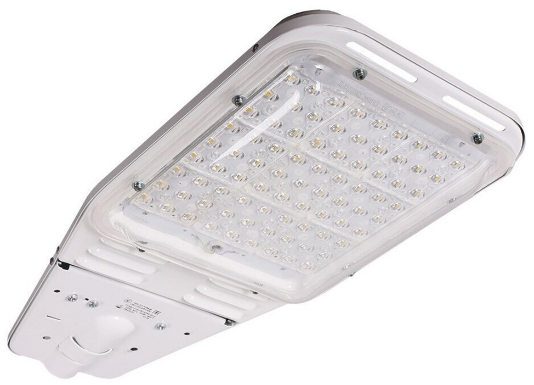 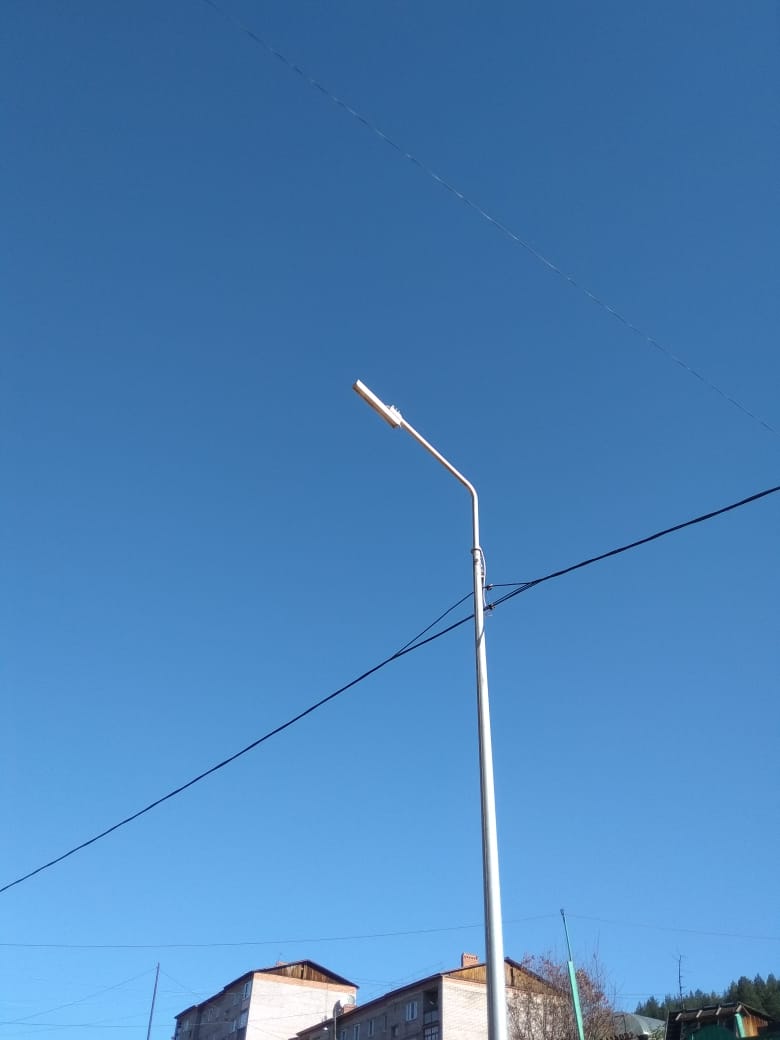          Фото 1                                                                                               Фото 2Кроме того, составлен Акт№2 визуального осмотра – выборочного контрольного обмера объекта благоустройства с целью определения полноты выполнения работ, принятых по акту о приемке выполненных работ в части установки бортовых камней бетонных при покрытии проездов из асфальтобетона и покрытия тротуаров из тротуарной плитки. По проекту камни бортовые (БР 100*30*15, БР 100*20*8) всего 400+162+15=577 штук. По акту о приемке выполненных работ (форма КС-2) от 31.08.2021 приняты бортовые камни в количестве 577 штук. Фактически по результатам осмотра установлено наличие бортовых камней в количестве 577 штук, расхождений не выявлено.Как отмечалось выше, начальная максимальная цена контракта (НМЦК) определена проектно-сметным способом на основании локальных ресурсных сметных расчетов в сумме 3 333 200,00 рублей. В единой информационной системе в сфере закупок на сайте zakypki.gov.ru размещен сводный сметный расчет стоимости благоустройства придомовой территории многоквартирных домов, расположенных по адресу р. п. Янталь, ул. Энтузиастов 8, 9 на сумму 3 333 200,00 рублей.В ССРС сметные затраты распределяются по главам в соответствии с п. 138 приказа Минстроя России от 04.08.2020 №421/пр (ред. от 07.07.2022) «Об утверждении Методики определения сметной стоимости строительства, реконструкции, капитального ремонта, сноса объектов капитального строительства, работ по сохранению объектов культурного наследия (памятников истории и культуры) народов Российской Федерации на территории Российской Федерации», куда входит в том числе и публичный технологический и ценовой аудит, аудит проектной документации, проектные и изыскательские работы (глава 12). В Главу 12 ССРС на проведение работ по благоустройству дворовой территории по ул. Энтузиастов 8, 9 включены затраты на сумму 70,0 тыс. рублей, в том числе:- плата за экспертное исследование сметной документации в сумме 20,0 тыс. рублей (без НДС);-  проектно-изыскательские работы в сумме 50,0 тыс. рублей.Во-первых, экспертное исследование сметной документации проведено по договору с ЗАО «УУУ» №244ЭИ/20 «Об оказании услуг по осуществлению экспертного исследования раздела проектной документации» от 13.07.2020, оплата осуществлена платежным поручением от 20.07.2020 №330427 в сумме 20,0 тыс. рублей.Во-вторых, проектно-изыскательские работы - это комплекс работ по проведению инженерных изысканий, разработке технико-экономических обоснований строительства, подготовке проектов, рабочей документации, составлению сметной документации для осуществления строительства (нового строительства, расширения, реконструкции, технического перевооружения) объектов, зданий, сооружений. Проектно-изыскательские работы в ходе проведения благоустройства придомовой территории многоквартирного жилого дома по адресу п. Янталь, ул. Энтузиастов, д. 8, 9 не планировались проводить и по факту не проводились.Таким образом, изначально начальная максимальная цена контракта была завышена на 70,0 тыс. рублей (код нарушения 4.22 Классификатора нарушений «Нарушения при осуществлении закупок в части обоснования выбора объекта (объектов), определения и обоснования начальной (максимальной) цены контракта (договора), заключаемого с единственным поставщиком (подрядчиком, исполнителем), начальной суммы цен единиц товара, работы, услуги»; ст. 7.29.3 КоАП - Несоблюдение порядка или формы обоснования начальной (максимальной) цены контракта, обоснования объекта закупки (за исключением описания объекта закупки).В ССРС (п. 7) включены непредвиденные затраты в сумме 54,7 тыс. рублей. В ходе проведения благоустройства дворовой территории администрацией Янтальского МО были согласованы непредвиденные расходы на выполнение работ на общую сумму 187 879,33 рублей, не предусмотренных локальным сметным расчетом при заключении контракта:- устройство бетонного крыльца у подъезда №1 по ул. Энтузиастов 9;- устройство тротуаров 9 кв. м. у дома по ул. Энтузиастов 8;- работы по планировке территории вручную под тротуары;- демонтаж ж/б плит;- дополнительные работы по перевозке грунта.Согласно Акта о приемке выполненных работ №02-01-02-Н3 «Расшифровка непредвиденных затрат» от 31.08.2021 выполнены дополнительные работы по разделу 1 «Строительные работы» по устройству бетонного крыльца, восстановление водоотводной канавы, покрытие тротуара тротуарной плиткой на общую сумму 187 879,33 рублей, т. е. на 133,2 тыс. рублей больше, чем предусмотрено ССРС, взятый за основу при определении НМЦК.Далее, в ССРС (п. 8) предусмотрен НДС 20% в сумме 543,86 тыс. рублей. Как отмечалось выше, цена контракта составила 3 333 200,00 рублей. ООО LLL не является плательщиком НДС в связи с применением упрощенной системы налогообложения (п. 2 ст. 346.11 Налогового кодекса РФ).В силу п. 2 ст. 34 Закона №44-ФЗ цена контракта не может быть уменьшена, в следствии чего в Актах о приемке выполненных работ применен коэффициент компенсации для организаций на упрощенной системе налогообложения.Информация о начальной (максимальной) цене контракта и Актах о приемке выполненных и оплаченных работах представлена в таблице:тыс. рублейПримечание: * - суммы непредвиденных затрат по строке 9, графам 4, 5 отражены в итоговых суммах 		строки 2, графах 4, 5.В ходе контрольного мероприятия установлено, что часть работ, часть иных сумм, предусмотренных НМЦК «заменена» непредвиденными работами.Как видно из таблицы, сумма расхождений между НМЦК (гр. 6) и локальным сметным расчетом (гр. 3) составляет 668,6 тыс. рублей (3 333,2 – 2 664,6), которая включает в себя суммы ССРС из гр. 6: плата за экспертное исследование сметной документации, проектно-изыскательские работы, непредвиденные затраты, НДС (20,0+50,0+54,7+543,86). Таким образом, администрация Янтальского МО согласовала проведение работ - непредвиденные затраты, сверх предусмотренных ССРС сумм (187,9 – 54,7=133,2), «заменив» их невыполненными работами: плата за экспертное исследование сметной документации, проектно-изыскательские работы и части недоплаченного НДС (20,0+50,0 +(543,9-480,7) =133,2), при этом не оформив дополнительное соглашение к Контракту.В силу п. 1 ст. 432 Гражданского кодекса РФ договор считается заключенным, если сторонами, в требуемой в подлежащих случаях форме, достигнуто соглашение по всем существенным условиям договора.В соответствии с п. 11.2 Контракта, все достигнутые договоренности Стороны оформляют в виде дополнительных соглашений, подписанных сторонами и скрепленных печатями.Таким образом, в ходе контрольного мероприятия установлено, что в нарушение ч. 1 ст. 95 Закона №44-ФЗ администрацией Янтальского МО при изменении существенных условий контракта не оформлено дополнительное соглашение к Контракту (код нарушения 4.41 Классификатора нарушений «Внесение изменений (невнесение изменений) в контракт (договор) с нарушением требований, установленных законодательством Российской Федерации»; признаки состава административного правонарушения, предусмотренного ч. 4 ст. 7.32 КоАП - Изменение условий контракта, в том числе увеличение цен товаров, работ, услуг, если возможность изменения условий контракта не предусмотрена законодательством Российской Федерации о контрактной системе в сфере закупок.).По результатам визуального осмотра было установлено, что у подъездов домов установлены: скамья артикул СК-3 – 8 штук, урны для мусора артикул У-1 – 8 штук, что соответствует сметной документации. Скамьи и урны прочно закреплены. Площадки – выделенные места для парковки напротив дома №8, с торца дома №9, между домами засыпаны щебеночно-песчаной смесью, на площадке напротив дома №8 установлены бортовые камни. На площадке между домами нарушена поверхность покрытия.Устройство покрытия из асфальтобетона выполнялось на ранее уложенное асфальтное покрытие. С обеих сторон проезда установлены бортовые камни бетонные. 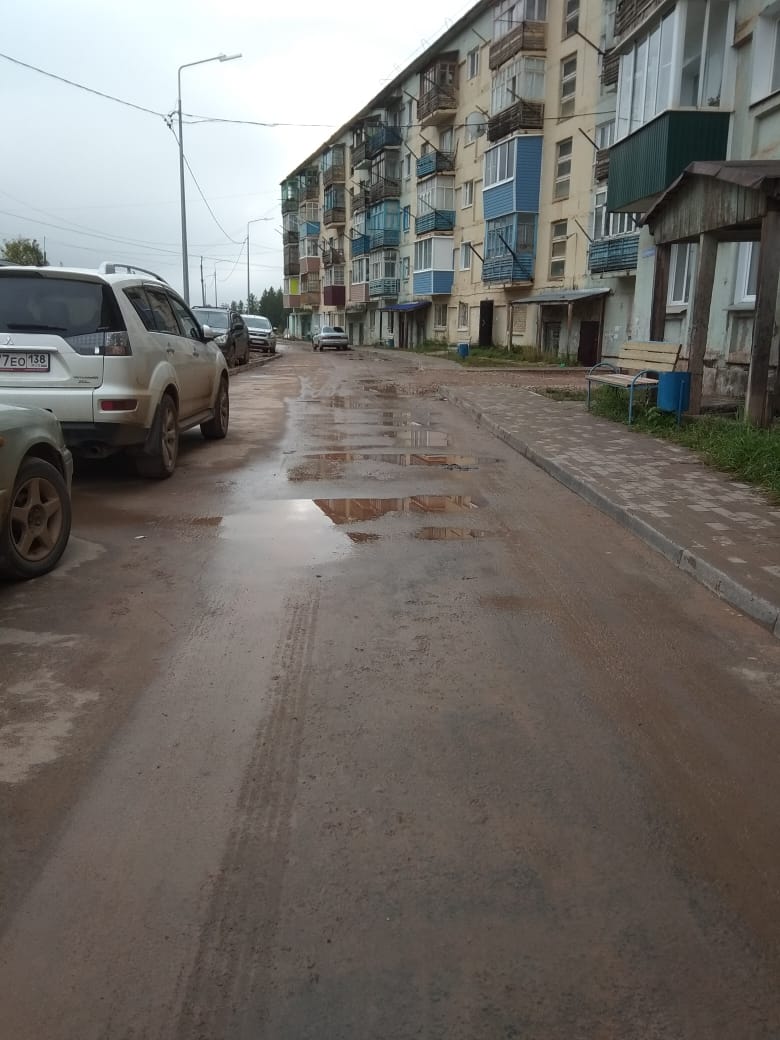 Асфальтобетонное покрытие имеет неровности волнообразные (просадка покрытия), в выемках скапливаются атмосферные осадки.Подъездная дорога к объекту имеет грунтовое покрытие, проезд между домами, выделенные места для парковки отсыпаны щебеночно-песчаной смесью, в следствие чего на асфальтобетонном покрытии наблюдаются грязь, щебень. Претензионная работа по качеству асфальтобетонного покрытия администрацией Янтальского МО не велась.Согласно локального сметного расчета должны были укрепить откосы земляных сооружений водоотводной канавы посевом многолетних трав, укрепить обочины втапливанием щебня. В результате осмотра установлено, что напротив дома №8 по ул. Энтузиастов водоотводная канава заросла травой, напротив дома №9 наблюдается осыпание земляных откосов, щебень просматривается частично. Как следует из пояснений специалистов администрации Янтальского МО, что, поскольку рельеф имеет крутой склон, осыпание грунта произошло из-за обильного потока талых вод.Согласно п. п. 7 п. 3.2. Соглашения, раздела 3 Программы проведение мероприятий по благоустройству дворовых и общественных территорий должно осуществляться с учетом необходимости обеспечения физической, пространственной и информационной доступности зданий, сооружений, дворовых и общественных территорий для инвалидов и других маломобильных групп населения. В соответствии с Правилами благоустройства (ст. 11 «Особые требования к доступности городской среды») при проектировании объектов благоустройства жилой среды, улиц и дорог, объектов культурно-бытового обслуживания рекомендуется предусматривать доступность среды населенных пунктов для пожилых лиц и инвалидов, оснащение этих объектов элементами и техническими средствами, способствующими передвижению престарелых и инвалидов.Основные принципы при проведении работ по благоустройству территории с учетом потребностей инвалидов и маломобильных групп населения:- отсутствие барьеров для передвижения маломобильных групп граждан за счет устройства пандусов;- правильно спроектированные съезды с тротуаров;- парковочные места для инвалидов. Проектом благоустройства дворовых территорий по ул. Энтузиастов 8, 9 сходы с тротуаров предусмотрены лишь либо в начале дома, либо в конце.4. Учет созданного имуществаСогласно ст. 290 Гражданского кодекса Российской Федерации, собственникам квартир в многоквартирном доме принадлежат на праве общей долевой собственности общие помещения дома, несущие конструкции дома, механическое, электрическое, санитарно-техническое и иное оборудование за пределами или внутри квартиры, обслуживающее более одной квартиры.К общему имуществу согласно ст. 36 Жилищного кодекса Российской Федерации относится в том числе и земельный участок, на котором расположен данный дом, с элементами озеленения и благоустройства, иные предназначенные для обслуживания, эксплуатации и благоустройства данного дома и расположенные на указанном земельном участке объекты.Как отмечалось выше, согласно п. 8 Положения № 568-пп при выполнении видов работ, включенных в минимальный перечень благоустройства, обязательным является: - трудовое участие собственников помещений в многоквартирных домах и других заинтересованных лиц; - наличие решения собственников помещений в многоквартирном доме, дворовая территория которого благоустраивается, о принятии созданного в результате благоустройства имущества в состав общего имущества многоквартирного дома. 	Кроме того, согласно Правил благоустройства (ст. 4 «Права и обязанности лиц, осуществляющих благоустройство территории») ответственными за благоустройство и содержание объектов благоустройства являются физические и юридические лица независимо от их организационно-правовых форм и форм собственности, в том числе на придомовой территории многоквартирного дома – организации, осуществляющие управление многоквартирным домом, если выбран такой способ, либо собственники помещений в многоквартирном доме. 	Решение общего собрания собственников помещений в многоквартирных домах по адресу ул. Энтузиастов 8 и 9 о выборе лица, уполномоченного на подписание акта приемки-передачи объектов благоустройства в состав общего имущества многоквартирного дома, к проверке не представлено, и, соответственно, объект благоустройства в состав общего имущества многоквартирного дома не передавался.5. Анализ достижения показателей, установленных соглашениями и муниципальными программами, достоверности отчетной документацииЦелевые индикаторы и показатели Программы по благоустройству дворовых территорий - количество благоустроенных дворовых территорий многоквартирных домов.  В соответствии с паспортом Программы ожидаемые конечные результаты программы - по итогам реализации мероприятий программы ожидается достижение высокого уровня комфортности благоустроенных дворовых территорий и территорий общего пользования, отвечающего современным потребностям населения.Согласно раздела 12 Программы, в ходе реализации муниципальной программы планируется провести благоустройство всех дворовых территорий многоквартирных домов и общественных территорий, в которых при проведении инвентаризации выявлена такая необходимость.В соответствии с Соглашением администрация Янтальского МО должна обеспечить полноту и достоверность сведений, документов (материалов, информации), предоставляемых в министерство жилищной политики, энергетики и транспорта Иркутской области, обеспечить достижение значений результатов использования Субсидии, выполнить (реализовать) мероприятия не позднее 15 октября 2021 года. Кроме того, необходимо было обеспечить представление в форме электронного документа в государственной интегрированной информационной системе управления общественными финансами «Электронный бюджет» отчеты о (об): - расходах бюджета Янтальского муниципального образования, в целях софинансирования которых предоставляется Субсидия, ежеквартально, не позднее 10 числа месяца, следующего за отчетным кварталом; - достижении значений результатов использования Субсидии не позднее 10 числа месяца, следующего за отчетным кварталом.На сайте budget.gov.ru отчеты размещены своевременно. Ожидаемые показатели результативности реализации муниципальной программы на 2021 год в части благоустройства одной дворовой территории достигнуты. В отчетах отражена достоверная информация. Выводы:1. Постановлением администрации Янтальского городского поселения от 21.03.2018 №23 утверждена муниципальная программа «Формирование современной городской среды на территории Янтальского муниципального образования на 2018-2022 годы».Распоряжением администрации Янтальского городского поселения от 19.01.2021 г. №1-р «О внесении изменений в сводную бюджетную роспись бюджета Янтальского муниципального образования на 2021 год и плановый период 2022-2023 гг.» на основании постановления Правительства Иркутской области от 30.12.2020 №1216-пп «О внесении изменения в приложение 4 к Положению о предоставлении субсидий из областного бюджета местным бюджетам в целях софинансирования расходных обязательств муниципальных образований Иркутской области на поддержку муниципальных программ формирования современной городской среды» внесены изменения в сводную бюджетную роспись, где предусмотрены бюджетные ассигнования на 2021 год по подразделу 0503 «Благоустройство», КВР 244 «Прочая закупка товаров, работ и услуг», КЦСР  796F255551 «Мероприятия на реализацию проекта «Поддержка муниципальных образований Иркутской области на поддержку муниципальных программ формирования современной городской среды» в сумме 3 333 200,00 рублей, в том числе:- средства областного бюджета 1 443 506,47 рублей;- средства местного бюджета 1 889 693,53 рублей. 2. Целевые показатели результативности использования субсидии, в части реализации мероприятий по благоустройству дворовой территории по адресу ул. Энтузиастов 8, 9 достигнуты.Целевые индикаторы, показатели результативности реализации муниципальной программы в 2021 году, в части осуществления мероприятий по благоустройству дворовой территории, достигнуты.3. В нарушение требований ст. 86 БК РФ администрацией Янтальского МО в 2021 году в отсутствие нормативного правового акта о принятии расходных обязательств были проведены расходы по благоустройству дворовых территорий по ул. Энтузиастов 8, 9.4. В нарушение ч. 3 ст. 94 Закона №44-ФЗ, в нарушение п. 4.2.1 Контракта, для проверки предоставленных поставщиком (подрядчиком, исполнителем) результатов, предусмотренных контрактом, администрацией Янтальского МО не проведена экспертиза выполненных работ в части их соответствия условиям контракта.5. Администрация Янтальского МО согласовала проведение работ - непредвиденные затраты, сверх предусмотренных ССРС сумм, «заменив» их невыполненными работами: плата за экспертное исследование сметной документации, проектно-изыскательские работы и части недоплаченного НДС, при этом в нарушение ч. 1 ст. 95 Закона №44-ФЗ не оформив дополнительное соглашение к Контракту.6. В нарушение ст. 22 Закона №44-ФЗ начальная максимальная цена контракта была завышена на 70,0 тыс. рублей, в том числе плата за экспертное исследование сметной документации в сумме 20,0 тыс. рублей (без НДС), проектно-изыскательские работы в сумме 50,0 тыс. рублей.7. Асфальтобетонное покрытие имеет неровности волнообразные (просадка покрытия), в выемках скапливаются атмосферные осадки. Претензионная работа по качеству асфальтобетонного покрытия администрацией Янтальского МО не велась.8. Решение общего собрания собственников помещений в многоквартирных домах по адресу ул. Энтузиастов 8 и 9 о выборе лица, уполномоченного на подписание акта приемки-передачи объектов благоустройства в состав общего имущества многоквартирного дома, к проверке не представлено, и, соответственно, объект благоустройства в состав общего имущества многоквартирного дома не передавался.	Предложения (рекомендации):С учетом изложенного и на основании Федерального закона от 07.02.2011 №6-ФЗ «Об общих принципах организации и деятельности контрольно-счетных органов субъектов Российской Федерации и муниципальных образований» Контрольно-счетная комиссия Усть-Кутского муниципального образования рекомендует администрации Янтальского МО:- проанализировать выявленные в ходе контрольного мероприятия нарушения и учесть замечания в дальнейшей работе.- обеспечить соблюдение положений Закона №44-ФЗ. Направить настоящий Отчет:- Главе Янтальского муниципального образования;- в Думу Янтальского муниципального образования;- в Думу Усть-Кутского муниципального образования. Руководствуясь Федеральным законом от 07.02.2011 №6-ФЗ «Об общих принципах организации и деятельности контрольно-счетных органов субъектов Российской Федерации и муниципальных образований», Положением о Контрольно-счетной комиссии, утвержденным решением Думы Усть-Кутского  муниципального образования от 30.08.2011 №42 (с изменениями внесенными решением Думы УКМО от 14.10.2021 №64), Порядком взаимодействия между Контрольно-счетной комиссией Усть-Кутского муниципального образования и Прокуратурой г. Усть-Кута, КСК УКМО направляет в прокуратуру г. Усть-Кута копии Акта №01-52а от 28.10.2022 г. и Отчета №01-56о от 11.11.2022 г. о результатах контрольного мероприятия для правовой оценки выявленных нарушений.Приложение: Справка к отчету о результатах контрольного мероприятия «Проверка законного, результативного (эффективного и экономного) использования средств бюджета, выделенных в 2021 году на реализацию мероприятий муниципальной программы «Формирование современной городской среды на территории Янтальского муниципального образования» на 2-х листах в 1 экз.Заместитель председателя КСК УКМО				Н.С. Смирнова Дата Акта приемки выполненных работВиды выполненных работСумма выполненных работ, согласно подписанных актовДата оплаты Подрядчику за выполненный объем работОплачено Подрядчику ВСЕГО за выполненный объем работ, в том числеиз средств местного бюджетаиз средств областного бюджета31.08.2021Подготовительные работы   105 870,5131.08.2021Покрытие, непредвиденные затраты2 774 528,7331.08.2021Наружное освещение286 162,5931.08.2021Пусконаладочные работы7 557,9831.08.2021Малые архитектурные формы153 747,5031.08.2021Расчет веса мусора и плата за размещение отходов5 332,69ИТОГО3 333 200,0020.09.20213 333 200,001 889 693,531 443 506,47№п/пНаименование работЛокальный сметный расчетАкт о приемке выполненных работАкт о приемке выполненных работСводный сметный расчет стоимости строительства№п/пНаименование работЛокальный сметный расчетВсегов т. ч. компенсация для организаций на УСНСводный сметный расчет стоимости строительства1234561Подготовительные работы (ЛСР № 01-01)98,111105,8717,76098,112Покрытие (ЛСР №02-01-02)2 184,2632 774,529*402,386*2 553,693Наружное освещение (ЛСР №02-01-01)240,314286,16245,8492 553,694Малые архитектурные формы (ЛСР №02-01-03)129,107153,74724,6402 553,695Пусконаладочные работы электроосвещения (ЛСР №09-017,5147,5580,0447,516Плата за утилизацию отходов (ЛСР №09-01)5,3335,333-5,337Плата за экспертное исследование сметной документации-20,08Проектно-изыскательские работы-50,09Непредвиденные затраты187,879*29,334*54,710НДС 20%543,86ИТОГО2 664,6423 333,2480,6793 333,2